port industrial automation GmbH / Regensburger Straße 7b / 06132 Halle / Saale Tel: +49 345-77755-0 Press contact: Dietmar R. Franke (CEO) eMail: service@port.de www.port.de / www.port-automation.com / www.system-on-module.comPRESS RELEASECANopen / EtherCAT Stack´s, Drivers and Tools from port supports Infineon (Cypress) Cortex-M4 Microcontroller XMC4800 / XMC4700 with internal EtherCAT Controller. “The XMC4800 device is a member of the XMC4000 family of microcontrollers based on the ARM Cortex-M4 processor core. The growing complexity of today's energy efficient embedded control applications are demanding microcontroller solutions with higher performance CPU cores featuring DSP and FPU capabilities. The XMC4800 family of microcontrollers take advantage of Infineon's decades of experience in the industrial market to provide an optimized solution to meet the performance challenges of today's embedded control applications. First-ever EtherCAT ® node on an ARM ® Cortex ®-M microcontroller with on-chip flash and analog/mixed signal capabilities.” wrote Infineon…. Port´s CANopen Stack (Master / Slave, LSS, Multiline) and port´s EtherCAT Stack (Slave) fully support the products XMC4800 and XMC4700. The available drivers simplify the integration of the stacks considerably. The ICC (Industrial Communication Creator - former Design Tool) supports the developer with the design in. A number of extensions (CiA profiles) are available for CANopen / EtherCAT. The EtherCAT stack is available in version 1.7.0 and passes the conformance test CTT 2.2.10.The EtherCAT/CANopen ICC (Design) Tool is a tool for the rapid and cost-saving development of EtherCAT/CANopen applications (devices). It administers device databases, from which an object dictionary and an initialization function in C-code, the EtherCAT / CANopen Slave Information (ESI / EDS) file, an Electronic Data Sheet and the documentation are produced automatically. Furthermore, it simplifies the configuration of the EtherCAT/ CANopen Library and of the EtherCAT / CANopen Driver Packages.Please note:CANopen is available for the entire XMC4000 family. In connection with an ET1100 / 1200 (from Beckhoff) or a LAN9252 (from Microchip) the entire XMC 4000 family (except XMC4800 / XMC4700 - these have the EtherCAT controller on board) can be used with the EtherCAT solution from port GmbH too.about port GmbH
port is a leading supplier of industrial real time communication technologies like CANopen and Industrial Ethernet including the PROFINET, EtherNet/IP, EtherCAT  POWERLINK, CC-LinkIE TSN, CC-LinkIE Field Basic and TSN protocols. port GmbH has been located in Halle/Saale since 1990.  For more than five years port has successfully provided Industrial Ethernet Technology such as PROFINET, EtherCAT, POWERLINK, EtherNetIP and CC-LinkIE TSN. port offers stacks, tools, workshops and integration support as well as custom hardware and software development, including manufacturing of electronic devices and systems. Keywords: CANopen, EtherCAT, Infineon, Cypress, XMC4000 Family, XMC4700, XMC4800, LSS, CiA Profiles, EDS electronic data sheet, Microchip, Beckhoff, ET1100, ET1200, LAN9252, EtherCAT Controller
Links: EtherCAT Stack: https://www.port.de/en/products/ethercat/software/ethercat-protocol-stack.htmlCANopen Stack: https://www.port.de/en/products/canopen/software/ansi-c-canopen-library.htmlICC (Design Tool): https://www.port.de/en/products/canopen/tools/canopen-design-tool.htmlInfineon (Cypress9 XMC4800): https://www.infineon.com/cms/de/product/microcontroller/32-bit-industrial-microcontroller-based-on-arm-cortex-m/32-bit-xmc4000-industrial-microcontroller-arm-cortex-m4/xmc4800-f144k2048-aa/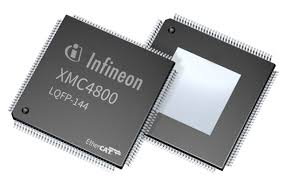 